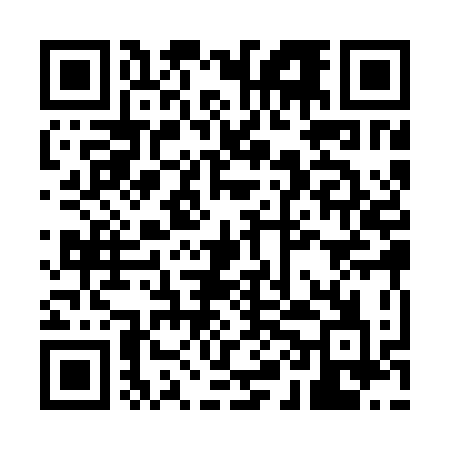 Ramadan times for Toomla, EstoniaMon 11 Mar 2024 - Wed 10 Apr 2024High Latitude Method: Angle Based RulePrayer Calculation Method: Muslim World LeagueAsar Calculation Method: HanafiPrayer times provided by https://www.salahtimes.comDateDayFajrSuhurSunriseDhuhrAsrIftarMaghribIsha11Mon4:234:236:4212:244:016:086:088:1812Tue4:204:206:3912:244:036:116:118:2113Wed4:174:176:3612:244:056:136:138:2414Thu4:134:136:3312:234:076:156:158:2615Fri4:104:106:3012:234:096:186:188:2916Sat4:064:066:2712:234:116:206:208:3217Sun4:034:036:2412:234:136:236:238:3518Mon3:593:596:2112:224:156:256:258:3819Tue3:563:566:1812:224:176:276:278:4120Wed3:523:526:1512:224:196:306:308:4421Thu3:483:486:1212:214:216:326:328:4722Fri3:453:456:0912:214:236:346:348:5023Sat3:413:416:0612:214:246:376:378:5324Sun3:373:376:0312:214:266:396:398:5625Mon3:333:336:0012:204:286:426:428:5926Tue3:293:295:5712:204:306:446:449:0327Wed3:253:255:5412:204:326:466:469:0628Thu3:213:215:5112:194:346:496:499:0929Fri3:173:175:4812:194:356:516:519:1330Sat3:133:135:4512:194:376:536:539:1631Sun4:094:096:421:185:397:567:5610:191Mon4:044:046:391:185:417:587:5810:232Tue4:004:006:361:185:428:018:0110:273Wed3:553:556:331:185:448:038:0310:304Thu3:513:516:311:175:468:058:0510:345Fri3:463:466:281:175:488:088:0810:386Sat3:413:416:251:175:498:108:1010:427Sun3:363:366:221:165:518:128:1210:468Mon3:313:316:191:165:538:158:1510:509Tue3:263:266:161:165:548:178:1710:5510Wed3:213:216:131:165:568:208:2010:59